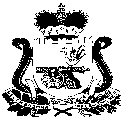 АДМИНИСТРАЦИЯ  СНЕГИРЕВСКОГО  СЕЛЬСКОГО ПОСЕЛЕНИЯ ШУМЯЧСКОГО РАЙОНА СМОЛЕНСКОЙ ОБЛАСТИПОСТАНОВЛЕНИЕот 06 марта 2023 года                                                                                             №10        В соответствии с  постановлениями Администрации Снегиревского сельского поселения Шумячского района Смоленской области от 05.11.2013 года №80 « Об утверждении Порядка разработки и реализации муниципальных программ Снегиревского сельского поселения Шумячского района Смоленской области», от 16.05.2016г. № 32 «Об утверждении Порядка разработки и методики оценки  эффективности реализации муниципальных программ Снегиревского сельского поселения Шумячского района Смоленской области» Администрация Снегиревского сельского поселения Шумячского района Смоленской областиП О С Т А Н О В Л Я Е Т:Утвердить Сведения по выполнению плана реализации муниципальной программы «Социально-экономическое развитие Снегиревского сельского поселения Шумячского района Смоленской области» за 2022 год согласно приложению №1.Утвердить отчет по оценки эффективности реализации муниципальной программы «Социально-экономическое развитие Снегиревского сельского поселения Шумячского района Смоленской области» за 2022 год  согласно приложению №2.Глава муниципального образования Снегиревского сельского поселенияШумячского района Смоленской области                            В.А. ТимофеевПриложение №1Приложение №2Отчет по оценке эффективности  реализации муниципальной программы «Социально-экономическое развитие Снегиревского сельского поселения Шумячского района Смоленской области» за 2022 годОб утверждении сведений по выполнению плана и отчет по оценки эффективности  реализации муниципальной программы «Социально-экономическое развитие Снегиревского сельского поселения Шумячского района Смоленской области» за 2022 годСВЕДЕНИЯо выполнении плана реализации муниципальной программы «Социально-экономическое развитие Снегиревского сельского поселения Шумячского района Смоленской области» за 2022 годСВЕДЕНИЯо выполнении плана реализации муниципальной программы «Социально-экономическое развитие Снегиревского сельского поселения Шумячского района Смоленской области» за 2022 годСВЕДЕНИЯо выполнении плана реализации муниципальной программы «Социально-экономическое развитие Снегиревского сельского поселения Шумячского района Смоленской области» за 2022 годСВЕДЕНИЯо выполнении плана реализации муниципальной программы «Социально-экономическое развитие Снегиревского сельского поселения Шумячского района Смоленской области» за 2022 годСВЕДЕНИЯо выполнении плана реализации муниципальной программы «Социально-экономическое развитие Снегиревского сельского поселения Шумячского района Смоленской области» за 2022 годСВЕДЕНИЯо выполнении плана реализации муниципальной программы «Социально-экономическое развитие Снегиревского сельского поселения Шумячского района Смоленской области» за 2022 годСВЕДЕНИЯо выполнении плана реализации муниципальной программы «Социально-экономическое развитие Снегиревского сельского поселения Шумячского района Смоленской области» за 2022 годСВЕДЕНИЯо выполнении плана реализации муниципальной программы «Социально-экономическое развитие Снегиревского сельского поселения Шумячского района Смоленской области» за 2022 год№ п/пНаименование подпрограммы, основного мероприятия и показателяИсточник финанси-рования (расшифровать)Объем финансирования муниципальной программы  (тыс. рублей)Объем финансирования муниципальной программы  (тыс. рублей)Объем финансирования муниципальной программы  (тыс. рублей)Значение показателяЗначение показателяПримечание (указывают-ся причины не освоения средств, не достижения показателей)№ п/пНаименование подпрограммы, основного мероприятия и показателяИсточник финанси-рования (расшифровать)план 12 месяцевфактически освоено за12 месяцевпроцент освое-нияплановое               на12 месяцевфактическое за                         12 месяцевПримечание (указывают-ся причины не освоения средств, не достижения показателей)12456789101.Обеспечение организационных условий для реализации муниципальной программысредства местного бюджета2 220,9712 039,57691,8100,091,8Экономия денежных средств для использования в следующем периоде 2.Оказание мер социальной поддержки отдельным категориям граждансредства местного бюджета156,910156,909100,00100,0100,0х3.Обеспечение пожарной безопасности на территории поселениясредства местного бюджета0,000,00100,0100,0100,0х4.Содержание и ремонт дорог за счет средств дорожного фондасредства местного бюджета1 096,335469,220 42,8100,042,8Экономия денежных средств для использования в следующем периоде  5.Содержание и ремонт уличного освещениясредства местного бюджета249,090222,63989,4100,089,4Экономия денежных средств для использования в следующем периоде  6.Организация и содержание мест захоронениясредства местного бюджета0,000,00100,0100,0100,0х7.Мероприятия в области благоустройствасредства местного бюджета0,000,00100,0100,0100,0х8.Комплексное обустройство населенных пунктов объектами коммунальной инфраструктурысредства местного бюджета255,000246,20196,5100,096,5Экономия денежных средств для использования в следующем периоде  9.Организация работы с твердыми коммунальными отходамисредства местного бюджета0,000,00100,0100,0100,0х  ИтогоИтого3 978,3063 134,54578,8100,078,8№
п/пНаименование задачи,     
мероприятия и критерия    
оценки эффективностиЗначение критерия оценки     
эффективности по программеЗначение критерия оценки
эффективности по факту    гр.4 /гр. 3(%)
Интегральный показатель оценкиэффективности(баллы)Качественная характеристика Программ 1               2                              3                           4                     5          6       7          1.Обеспечение пожарной безопасности на территории поселения0,000,0100,0%50эффективная2.Содержание и ремонт дорог за счет средств дорожного фонда1 096 334,63469 220,3242,8%50эффективная3.Содержание и ремонт уличного освещения249 090,00222 638,85 89,4%50эффективная4.Организация и содержание мест захоронения0,000,00100,0%50эффективная5.Мероприятия в области благоустройства0,000,00100,0%50эффективная6.Комплексное обустройство населенных пунктов объектами коммунальной инфраструктуры255 000,00246 201,2096,5%50эффективная7.Организация работы с твердыми коммунальными отходами0,000,00100,0%35Достаточно эффективная